Инструкция по выверке макетов диплома, приложения к диплому и ЕПДВАЖНО!Обращаем особое внимание на важность выверки данных, которые будут печататься в дипломах и приложениях к ним. Именно на основе выверенной Вами информации документы государственного образца будут отправлены на печать. В случае, если в уже готовых (после типографии) документах будут содержаться ошибки, их замена возможна только через выдачу дубликата, то есть документ будет содержать название «дубликат». Замена ЕПД возможна только на платной основе. В целях проверки необходимо выполнить все пункты:Распечатать макеты диплома, приложения к диплому, ЕПДТщательно проверить внесенные данные:·  ФИО на кириллице и латинице (должны полностью совпадать с данными Вашего общегражданского и заграничного паспортов);·  дата рождения;·  документ о предыдущем образовании и дата его выдачи·  грамматические ошибки в названиях дисциплин, тем ВКР и МКР·  оценки по изученным дисциплинам (если дисциплина изучалась в течение нескольких периодов, то в дипломе указывается оценка, полученная за последнюю сдачу) и т.д.Напротив проверенных строк поставить галочку, означающую, что Вы проверили эти данные и согласны с ними. В случае выявления неточностей от руки внести правки в макет или написать, что конкретно вызывает вопросы. Данная информация будет проверяться, и изменения будут внесены только в случае, если целесообразность корректировки будет подтверждена по документам-первоисточникамНа макете диплома, первой странице приложения к нему и макете ЕПД собственноручно написать «Проверено, согласовано, претензий не имею», поставить дату, подпись, расшифровку подписи. На остальных страницах документов поставить дату, подпись, расшифровку подписи.Пример проверки макетов смотрите на рисунках ниже.Обращаем также Ваше внимание на то, что на этапе предварительной выверки в выгруженных макетах диплома, приложения к диплому и ЕПД может отсутствовать некоторая информация (например, оценки за междисциплинарный экзамен по направлению подготовки, ВКР, дата выдачи и регистрационный номер диплома, др.).  Данная информация  носит больше технический характер, вносится в документы по мере ее поступления и не требует Вашей дополнительной выверки.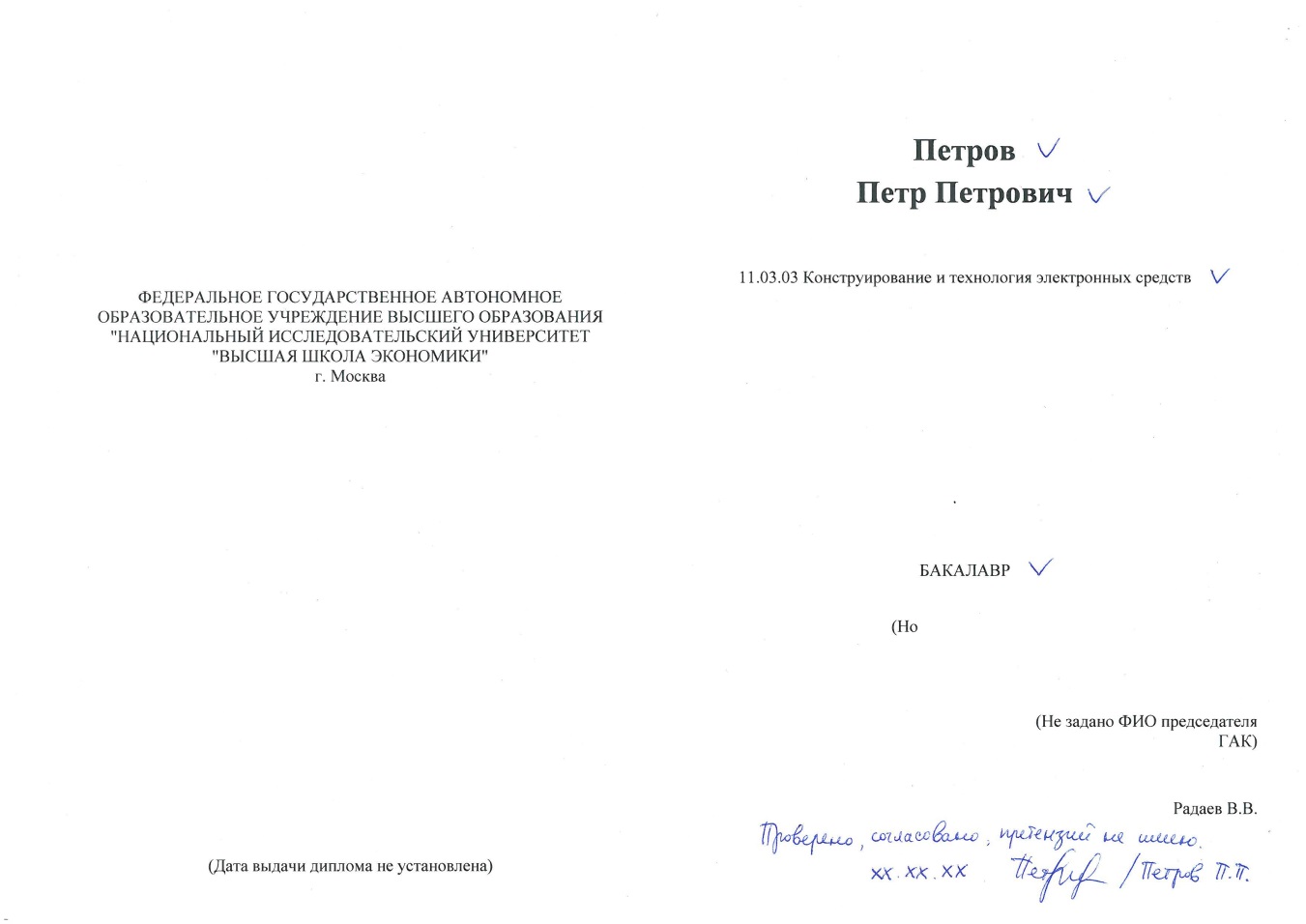 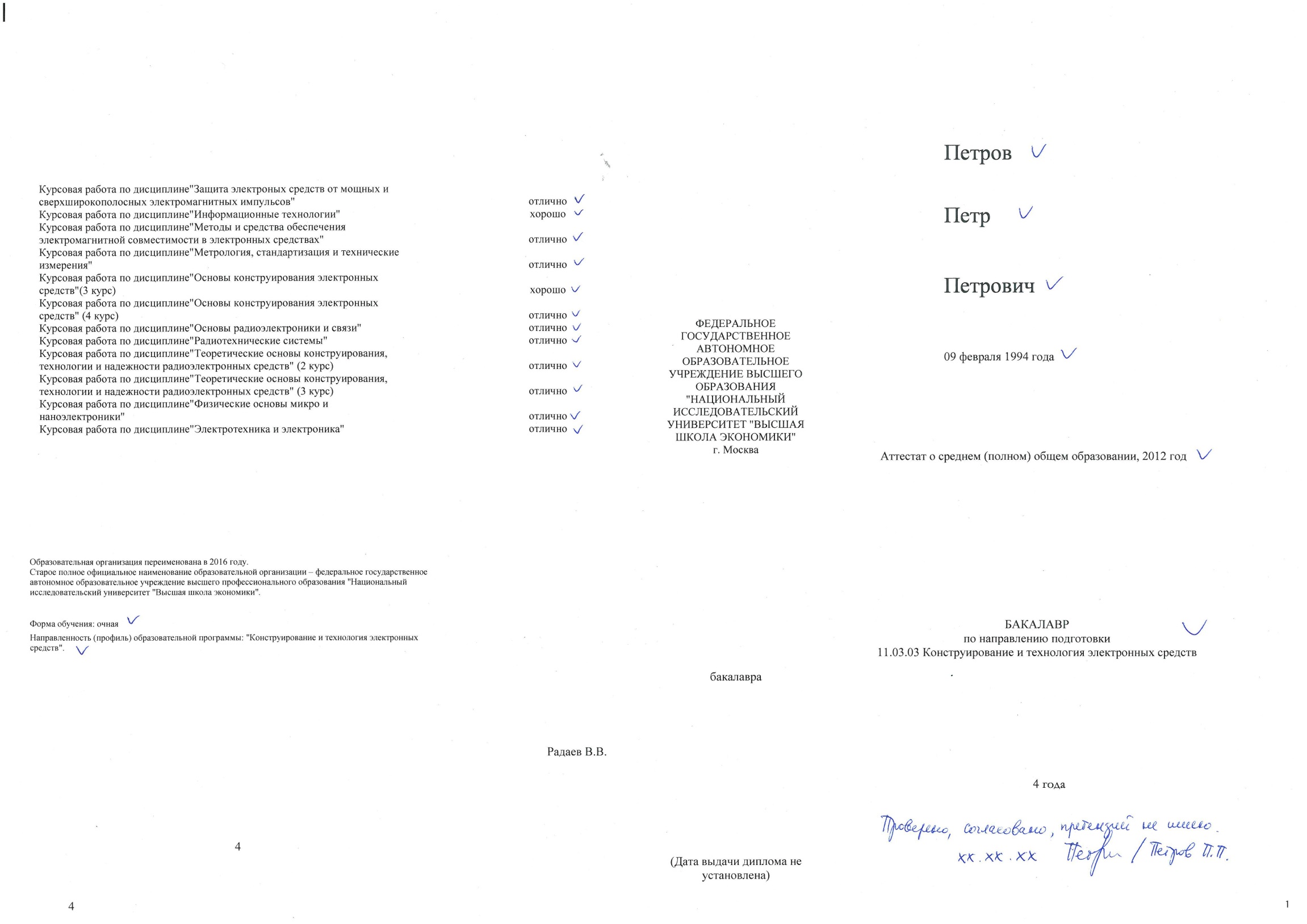 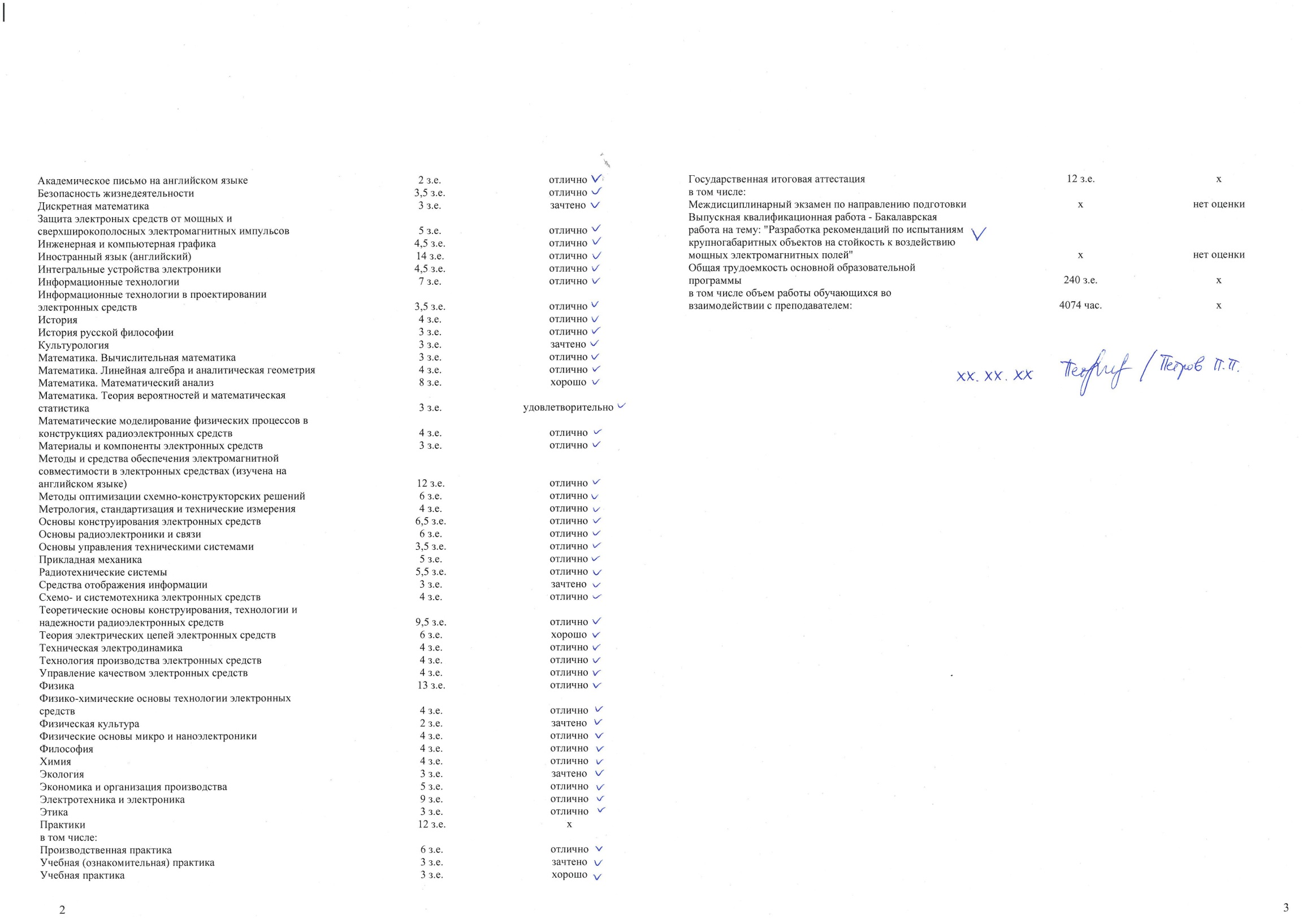 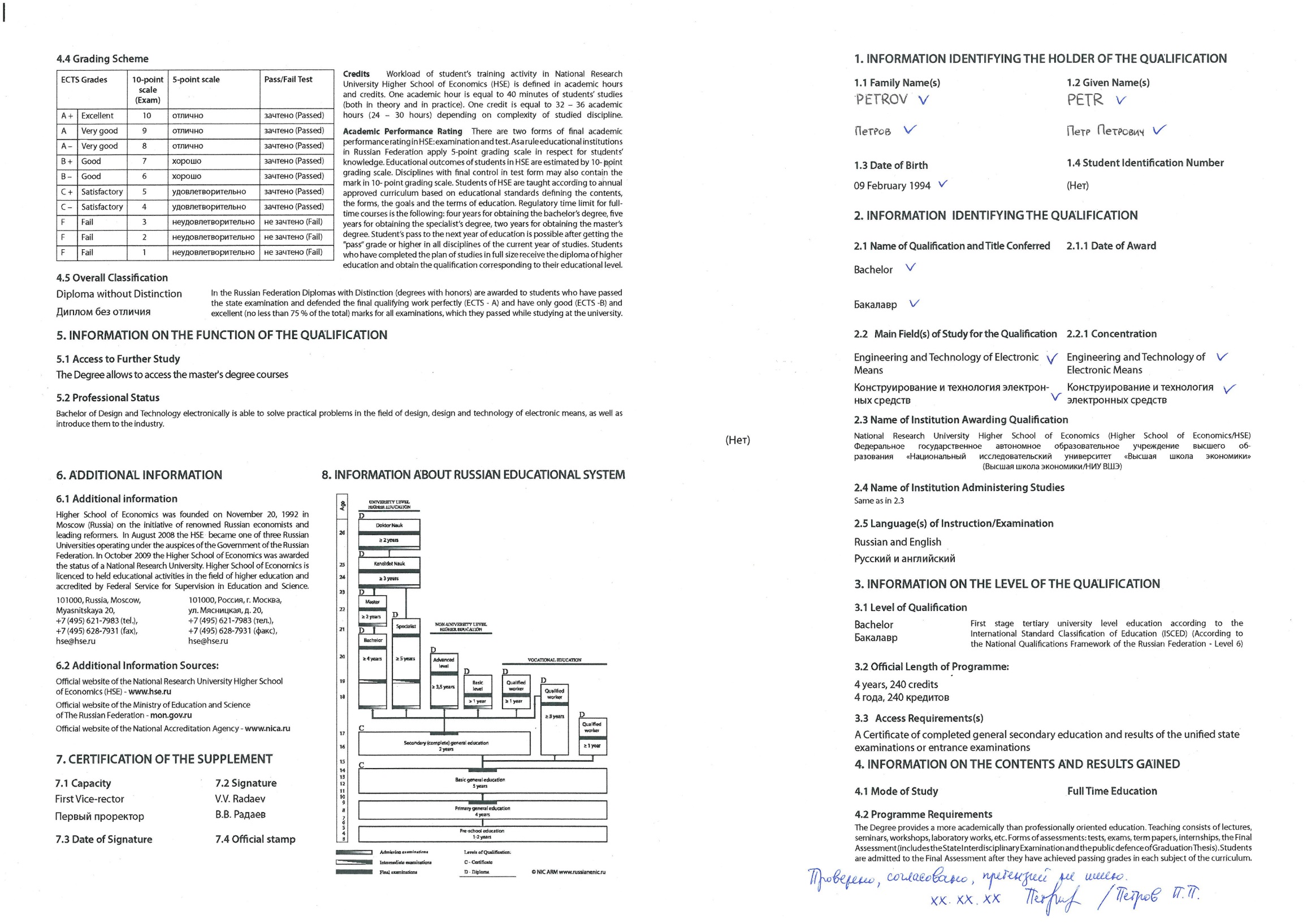 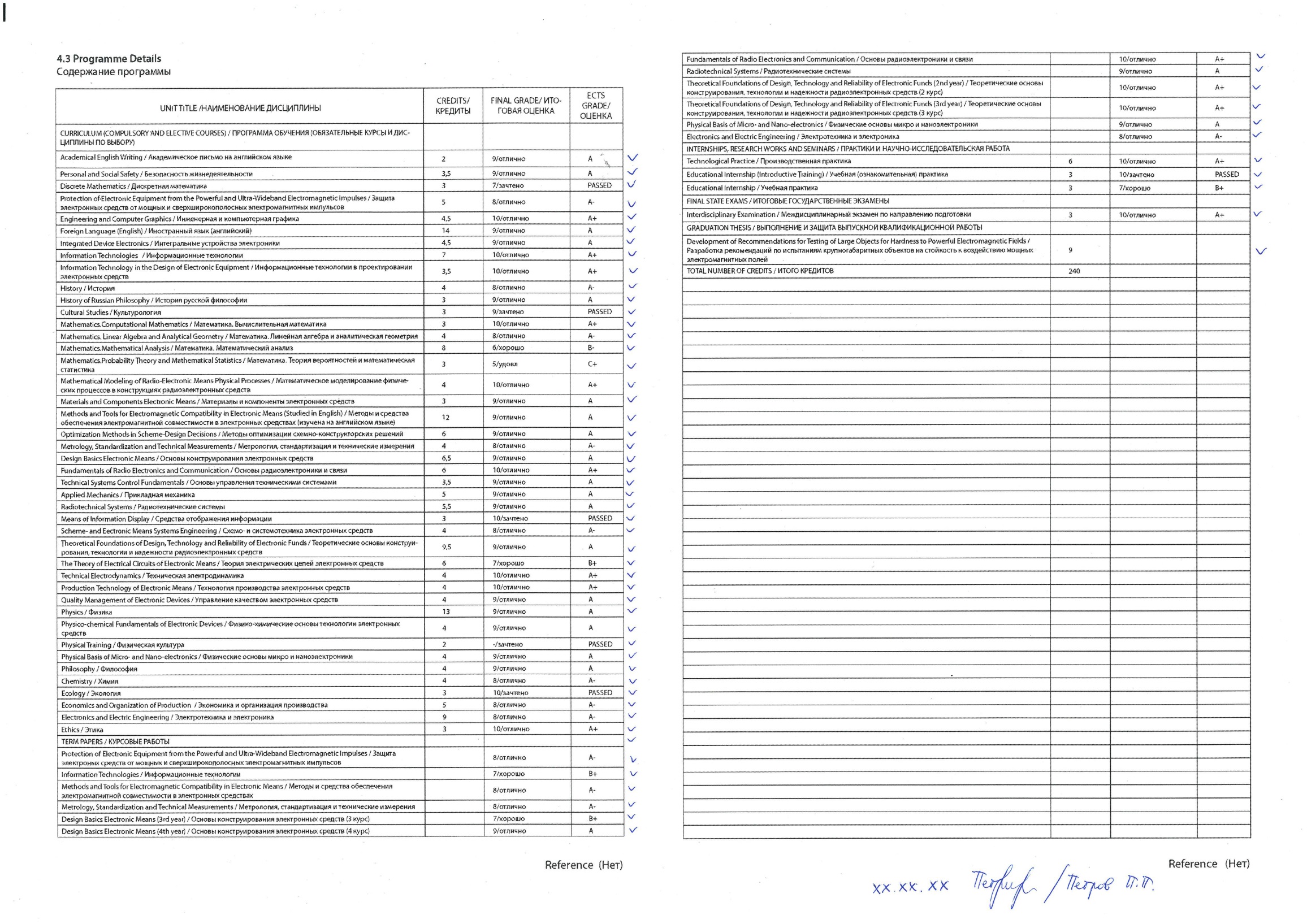 